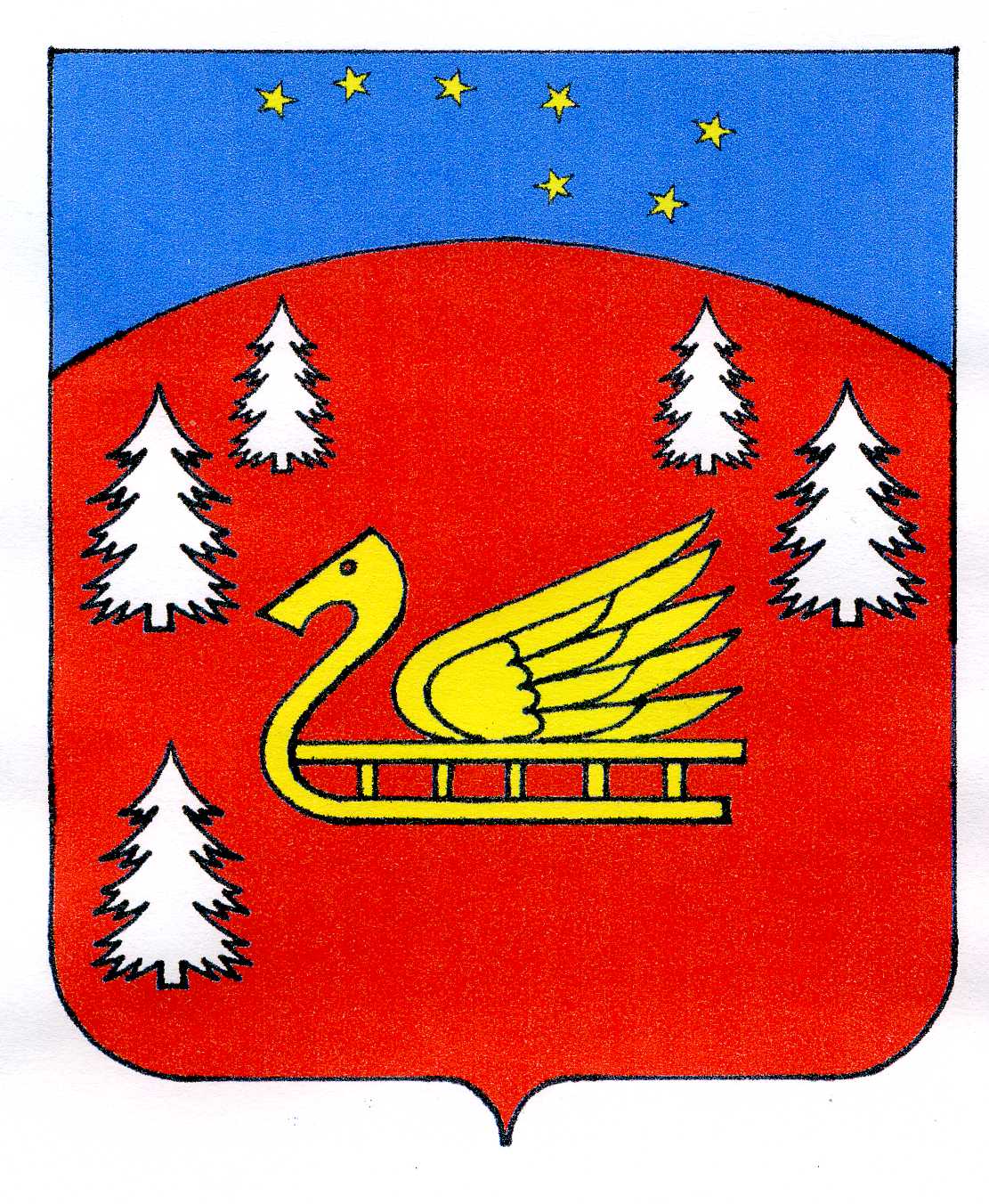 СОВЕТ ДЕПУТАТОВмуниципального образования Красноозерное сельское поселениемуниципального образования Приозерский муниципальный районЛенинградской областиРЕШЕНИЕОт 14 марта 2016 года № 61О внесении изменений в Положение о предоставлении земельных участков, находящихся в границах муниципального образования Красноозерное сельское поселение муниципального образования Приозерский муниципальный район Ленинградской области, государственная собственность на которые не разграничена, а также земельных участков, являющихся собственностью муниципального образования Красноозерное сельское поселение муниципального образования Приозерский муниципальный район Ленинградской областиВ соответствии с Федеральным законом от 06.10.2003 N 131-ФЗ "Об общих принципах организации местного самоуправления в Российской Федерации", в целях приведения нормативных правовых актов в соответствие с областным законом от 22 декабря 2015 года № 137-оз «О перераспределении между органами местного самоуправления Ленинградской области и органами государственной власти Ленинградской области отдельных полномочий в области земельных отношений», областным законом Ленинградской области от 28 декабря 2015 года № 141-оз «О наделении органов местного самоуправления отдельными полномочиями в области земельных отношений, отнесенными к полномочиям органов государственной власти Ленинградской области» Совет депутатов муниципального образования Красноозерное сельское поселение муниципального образования Приозерский муниципальный район Ленинградской области решил:Внести в решение Совета депутатов от 10 марта 2015 года № 26 «Об утверждении Положения о порядке предоставления земельных участков, находящихся в границах муниципального образования Красноозерное сельское поселение муниципального образования Приозерский муниципальный район Ленинградской области, государственная собственность на которые не разграничена, а также земельных участков, являющихся собственностью муниципального образования Красноозерное поселение муниципального образования Приозерский муниципальный район Ленинградской области» следующие изменения и дополнения:1.1.из названия и текста решения исключить слова: «государственная собственность на которые не разграничена, а также земельных участков»; 1.2. из текста приложения «Положение о предоставлении земельных участков, находящихся в границах муниципального образования Красноозерное сельское поселение муниципального образования Приозерский муниципальный район Ленинградской области» исключить слова: «государственная собственность на которые не разграничена»;1.3. из части 2 приложения  исключить слова: «Приказом Министерства экономического развития РФ от 13 сентября 2011 года № 475 «Об утверждении перечня документов, необходимых для приобретения прав на земельный участок»»;1.4. часть 2 приложения  дополнить текстом следующего содержания: «Приказом Минэкономразвития России от 12 января 2015 года № 1 «Об утверждении перечня документов, подтверждающих право заявителя на приобретение земельного участка без проведения торгов»;1.5. часть 2 приложения дополнить текстом, следующего содержания: «областным законом Ленинградской области от 28 декабря 2015 года № 141-оз «О наделении органов местного самоуправления отдельными полномочиями в области земельных отношений, отнесенными к полномочиям органов государственной власти Ленинградской области»;1.6. абзац 2 части 5 приложения читать в следующей редакции: «При предоставлении муниципальных услуг по предоставлению земельных участков уполномоченный орган вправе заключить соглашение о взаимодействии с многофункциональным центром предоставления государственных и муниципальных услуг, предусмотренное  частью 1 статьи 18 Федерального закона от 27 июля 2010 г. N 210-ФЗ "Об организации предоставления государственных и муниципальных услуг",  пунктом 4 постановления Правительства Российской Федерации от 27 сентября 2011 г. N 797 "О взаимодействии между многофункциональными центрами предоставления государственных (муниципальных) услуг и федеральными органами исполнительной власти, органами государственных внебюджетных фондов, органами государственной власти субъектов Российской Федерации, органами местного самоуправления".»1.7. часть 10 приложения исключить.2. Опубликовать настоящее Решение в средствах массовой информации.3.Решение вступает в силу со дня его официального опубликования. 4. Контроль за исполнением настоящего решения возложить на постоянную комиссию по экономике, бюджету, налогам, муниципальной собственности.Глава муниципального образования                                                  М.И. КаппушевИсп. Анкру О., тел./факс 8(813-79)67-422Разослано: дело-2, прокуратура-1.